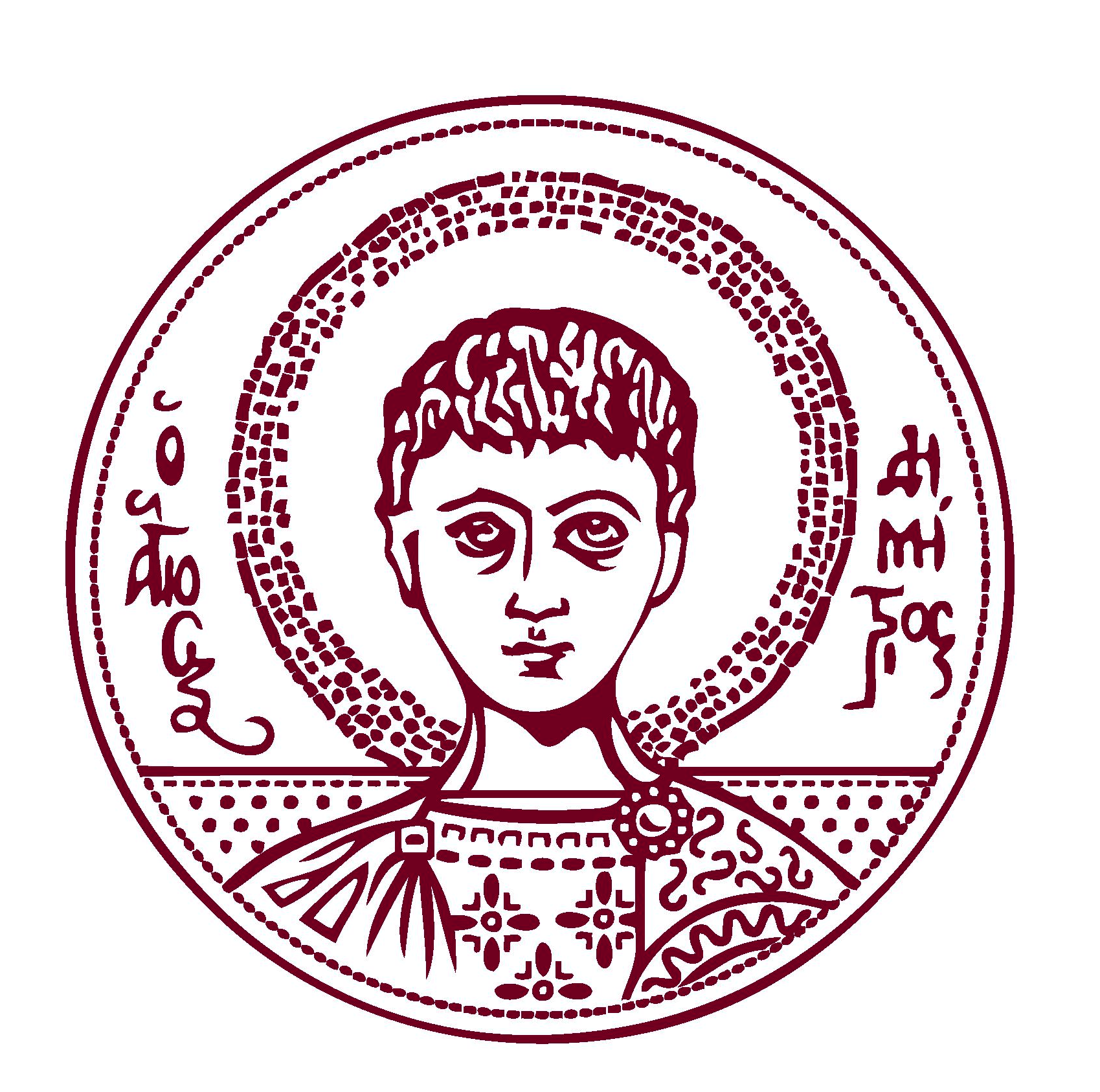 Θεσ/νίκη  17.05.2021ΑΝΑΚΟΙΝΩΣΗΑνακοινώνεται, από την Β’ Νευροχειρουργική Κλινική ΑΠΘ, το πρόγραμμα της κλινικής άσκησης των 5ετών φοιτητών στη Νευροχειρουργική, από 19.5.2021 έως 10.6.2021, το οποίο έχει ως ακολούθως:                                                                                             Από τη Γραμματεία                                                                              της Β΄ Νευροχειρουργικής ΚλινικήςΤετάρτη  19.05.21Α.Ε.Μ.   09:00  - 12:0032621, 32779, 32631, 32764, 32885, 32684, 32629, 32721, 32895, 32603Πέμπτη  20.05.21  Α.Ε.Μ.   09:00   -  12:0032680, 33523, 32699, 32883, 32845, 32859, 32735, 32611, 32824, 32792, 31817Δευτέρα  24.05.21Α.Ε.Μ.   09:00  - 12:0032698, 32614, 32856, 32778, 32928, 32689, 32819, 32656, 32870, 32763, 32676Τρίτη   25.05.21  Α.Ε.Μ.   09:00   -  12:0032714, 32772, 33257, 32943, 32690, 33059, 32695, 32873, 32707, 32822, 32785, 32548Τετάρτη  26.05.21Α.Ε.Μ.   09:00  - 12:0032671, 32732, 32791, 32860, 32788, 32891, 32630, 32730, 32620, 32805, 33075Πέμπτη  27.05.21Α.Ε.Μ.   09:00   -  12:0032736, 32703, 32857, 32943, 32604, 32729, 32875, 32794, 32829, 32645, 33232Δευτέρα  31.05.21Α.Ε.Μ.   09:00  - 12:0032740, 32628, 32767, 32755, 32865, 32688, 32734, 32653, 32855, 32935, 32668Τρίτη  01.06.21  Α.Ε.Μ.   09:00   -  12:0032837, 32944, 32663, 32898, 32747, 32979, 33231, 32708, 33199, 32887, 31252Τετάρτη  02.06.21Α.Ε.Μ.   09:00  - 12:0032915, 32712, 32842, 32686, 32715, 32867, 32608, 32849, 32592, 32919, 32843Πέμπτη  03.06.21  Α.Ε.Μ.   09:00   -  12:0032706, 32724, 32625, 32677, 32852, 32879, 32652, 32640, 32868, 31154, 32691Δευτέρα   07.06.21Α.Ε.Μ.   09:00  - 12:0032741, 32744, 32737, 32743, 32738, 32739, 32854, 32924, 32803, 32768Τρίτη   08.06.21  Α.Ε.Μ.   09:00   -  12:0032880, 32787, 32907, 32588, 32727, 32626, 32717, 32751, 33264, 32600Τετάρτη   09.06.21Α.Ε.Μ.   09:00  - 12:0032742, 32846, 32700, 32831, 32862, 32847, 32636, 32771, 32923, 32607, 32635, 32832Πέμπτη   10.06.21  Α.Ε.Μ.   09:00   -  12:0032599, 32678, 32795, 32619, 32827, 32871, 32874, 32783, 32807, 32694, 32696, 31558